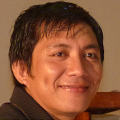 REXREX.367476@2freemail.com   PERSONAL REFERENCE                                                                                                                                                                                                                                                                                                                                                                                                                                                                                                                         Date of Birth		:	April 20, 1978                                                                                 Place of Birth		:	Tibpuan, Lebak, Sultan Kudarat  PhilippinesSex			:	MaleCivil Status		:	MarriedCitizenship		:	FilipinoWeight		:	60 kgHeight			:	5’4”Religion		:	Roman CatholicEDUCATIONAL ATTAINMENTElementary		: 	Gestosani Memorial Elementary School				Tibpuan, Lebak, Sultan Kudarat				(June 1991 - March 1992)Secondary		:	Lebak Legislated High School				Poblacion 3, Lebak, Sultan Kudarat				(June 1999 - March 2000)Vocational Course	:	Cebu State College of Science and Technology				Quano, Mandaue City Cebu				(June 2000 - March 2001)Major			:	Radio and TV Mechanic/ ElectronicWORK EXPERIENCE:Company                   :             (ccc saudi) consolidated  Contractor  Company   W.L.LProject                     :          (SHPP)  Sadara  Hydrogen  Peroxide  Plant                              Address		:	Jubail, Kingdom of Saudi Arabia     				Year			:          December 12, 2014  -September 09, 2016                                                                                                                Position                    :         Manlift  Operator/ Lighting Electrician/ Instrument FitterDUTIES  AND  RESPONSIBILITIES :        							    Manlift :      :  Operating  manlift in the plat form and elevated  area/ working at high              		  :       Assessment of co-worker welder, electrician , or instrument fitter         Electrical :	  :       Installation   of   lighting pole 									  :       Installation   of   lighting  fixtures									  :       Installation   of   flood light big watted 								  :       Installation   of   (JB) Junction box 									  :       Installation   of    panel  board									  :       Testing  of  Cable   continuity									  :       Cable  Glanding  and  Termination,armoured  and  non-armoured  Cable     Instrumentation :	             :      Instrument  impulse  tubing  and  Fittings								  :        Installation  Air line piping  and  tubing								  :        Installation  and  Fabricating  of  cable tray, cable ladder, punching tray 				           or  poreforated tray			 							  :        Installation, Fabricating and  fit up of  angle support,punching angle support  			           and  channel support  								                    	  :        Installation  of different  type  of  transmitter							  :        Installation  of  standtion  for  transmitterWORK  EXPERIENCE					  Company		:	(CCC UAE) Consolidated Contracting Engineering & 			                                     Procurement	 SAL- OFFSHOREAddress		:	Habshan 5 Project IGD				Abu Dhabi United Arab EmiratesYear			:	June 5, 2010 - December 8 2012Position		:	Instrument Fitter/ Manlift OperatorDUTIES AND RESPONSIBILITIES:Instrument Impulse Tubing and FittingsInstrument Air Piping and Tubing Installation of Steam Tracing LineInstallation Punching Tray or Perforated TrayInstallation of TransmitterInstallation, Fabricating and Fit up of punching angle or angle Support and Channel SupportWorking Elevated Flat form/ Working at HighWORK EXPERIENCE:Company		:	(CCIC) Consolidated Contracting International CompanyAddress		:	RGX Train 6/7 and AKG2				Ras Laffan Industrial City,				State of QatarYear			:	December 2006 - July 2009Position		:	Instrument FitterDuties and Responsibilities:Installation of tubing and fittings for instrument air lines.Installation and fabrication of cable tray, punching tray, punching angle and ladder tray.Fabrication and fit-up of angle support and channel support.Installation of junction box and panel board.Transmitter Installer.WORK EXPERIENCE:Company		:	(CCC Qatar)QAPCO ETHYLENE PLANT EXPANSION PROJECT 2Address		:	Mesaieed Industrial City,				State of QatarYear			:	July 2006 – December 2006Position		:	Instrument Fitter and ElectricianDuties and Responsibilities:Installation and Fabrication of cable tray, punching tray and cable ladder.Fabrication and fit-up of angle support and channel support.                      Installation and fabrication of cable tray, punching tray, punching angle and ladder tray.Installation of lighting fixtures, junction box and panel board.Glanding and Termination.Transmitter Installer.WORK EXPERIENCE:Company		:	"10TH CAA COY AND 17TH CAA COY MILITARY DETACHMENT"UNDER COMMAND OF 47TH IB 6ID, 7TH IB 6ID, 3RD IB 6ID,  ARMED FORCES OF THE PHILLIPINES (AFP).Address		:	10TH CAA COY and 17TH CAA COY Military Detachment				Tibpuan Lebak Sultan Kudarat 		      			         Year			:	December 2, 2002 – July 10, 2006 Position		:	(CAFGU)  Citizen  Armed  Forces  Geographical  Unit                                                          (CAA)  CAFGU ACTIVE  AUXILIARY Duties and Responsibilities:To serve and protect our country.To take charge of this post and all government property in view.15 days full time duty rotation of all positions.To serve and protect the innocent people.To prevent and cured all illegal activities.To prevent all bad influence.To conduct operation of all area responsibility or jurisdiction, under Command from higher rank, Division, Battalion and Headquarters. 			ON THE JOB TRAINEESolid   Electronics  Services, Inc. (Sony Service Center Cebu Branch )                                                                                                                                                                                                    Cabajug Steet, Jones Avenue Cebu City       March 2001 – May 2001